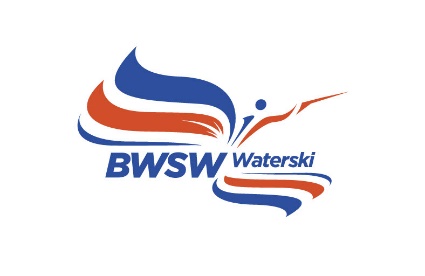 Chief Judges ReportIf not homologated:Judges:Drivers:Note: Please complete officials’ logbooks for those Judges and Drivers undergoing training.For any other comments about the competition or officials, please add below.First Aid Personnel on site:An Injury Report Form can be downloaded on the following link : http://www.tournamentwaterskiing.org.uk/resources/This form should be emailed to toutech@bwsf.co.uk immediately after the competition, along with any confidential comments if any.Submitted by:									(Chief Judge) Date:Name of Competition:Comp Reg No:Date:Venue:Organiser Name and Address:Organiser Name and Address:Level of Homologation (if any) {None or RL or RC}Level of Homologation (if any) {None or RL or RC}Level of Homologation (if any) {None or RL or RC}Format of Competition – Events/RoundsFormat of Competition – Events/RoundsFormat of Competition – Events/RoundsNumber of Slalom TowsNumber of Slalom TowsNumber of Slalom TowsNumber of Trick TowsNumber of Trick TowsNumber of Trick TowsNumber of Jump TowsNumber of Jump TowsNumber of Jump TowsBPMS Used?BPMS Used?BPMS Used?Chief JudgeChief JudgeChief JudgeScorer(s)Scorer(s)Scorer(s)Homologator(s) (if any)Homologator(s) (if any)Homologator(s) (if any)Has the slalom and/or jump course been checked this season?  {yes or no}Are all courses straight?   {yes or no}Have all lines and handles been checked?  {yes or no} If applicable, is the Jump Open and the height(s) been checked?  {yes or no}If applicable, has the Jump Measurement System been Verified?  {yes or no}1Qualification2Qualification3Qualification4Qualification5Qualification6Qualification7Qualification8Qualification1Qualification2Qualification3Qualification4QualificationOther comments:1Qualification2Qualification3QualificationWere there any incidents with injuries?   {yes or no}If yes, then please complete an Injury Report Form